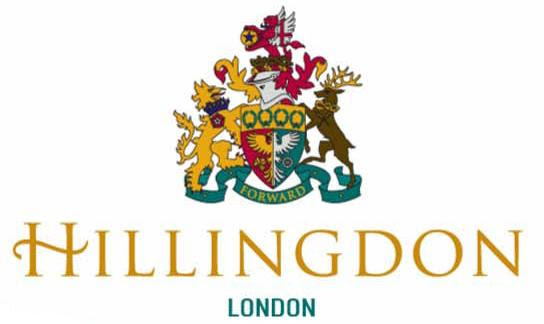 BUSINESS AND PLANNING ACT 2020APPLICATION FOR A PAVEMENT LICENCEI/We (1),.................................................................................................................do hereby give notice that on (2).......................................................................... [I/we] have applied to (3) The London Borough of Hillingdon for a ‘Pavement Licence’ at: (4)...................................................................................................................... 	.....................................................................................................................known as (5)...........................................................................................................The application is for: (6).........................................................................................................................................................................................................................................................................................................................................................................................Any person wishing to make representations to this application may do so by writing to: (7) licensing@hillingdon.gov.ukby: (8).....................................................................................................................The application and information submitted with it can be viewed on the Council’s website: (9) www.hillingdon.gov.ukDated (10) .................................................................... Guidance notes: Substitute the numbers with the following information:(1) name of applicant (2) date the application is made (ie submitted)(3) name of local authority(4) postal address of premises (5) name premises is known by (6) brief description of application (e.g outdoor seating to the front of the premises for serving of food and drink]). (7)  address to which where representations can be sent (this could be an email address or via a portal).(8) last date for representations being the date 5 working days after the date the application is submitted to the local authority (excluding public holidays)(2)(9) the website address where the application can be viewed(10) date the notice was placed (must be the same date as (2))